Wednesday 17th January 2024KL – To count in 5’s Complete the number patterns below by counting in 5’s. 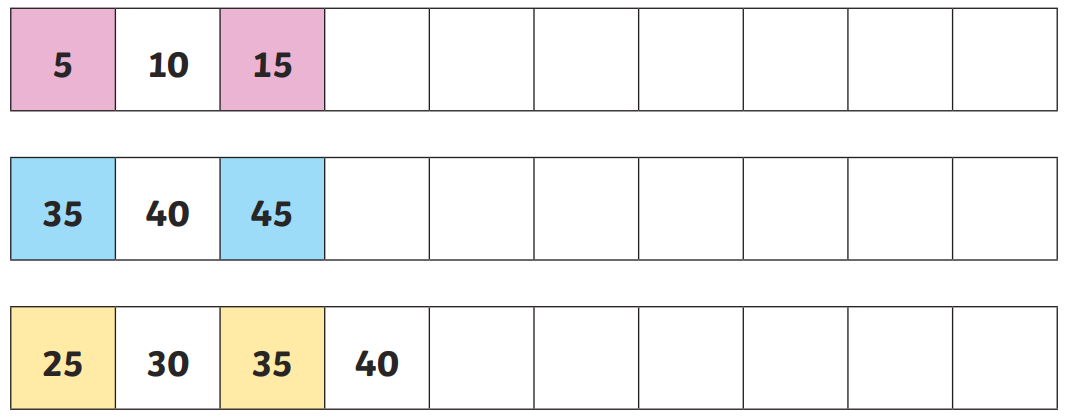 